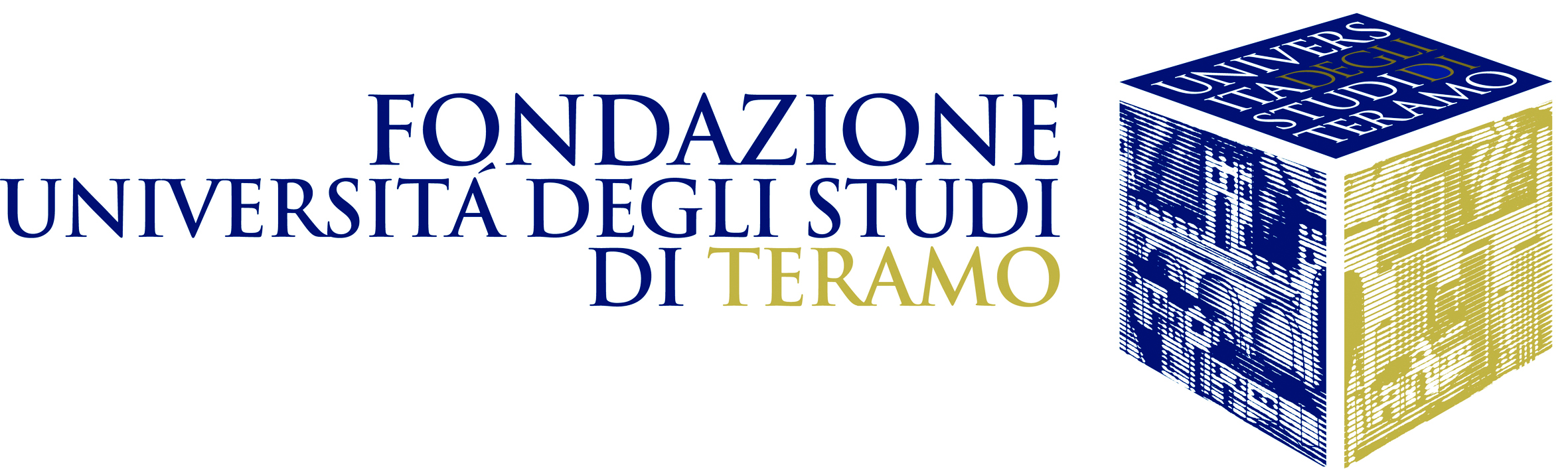 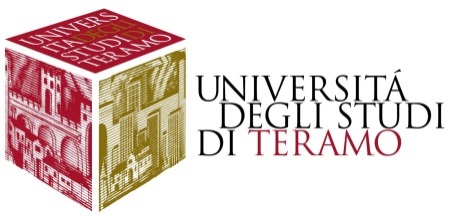 	Al Magnifico Rettore	Università degli Studi di Teramo	c/o Fondazione Università degli Studi di Teramo	Campus universitario Aurelio Saliceti	via Renato Balzarini 1	64100 TeramoDOMANDA DI ISCRIZIONE(da far pervenire entro la scadenza indicata nel bando)Spazio per la fotoin possesso del seguente titolo di studio (contrassegnare con una X la casella che interessa)presa visione del bando e dei requisiti di accesso per l’attività formativa di proprio interesseCHIEDEdi essere iscritto/a, per l’Anno Accademico 2015/2016, al (contrassegnare con una X la casella che interessa)master di primo livellomaster di secondo livellocorsi di perfezionamento	abilità linguistiche digitali e risorse educative aperte (prospedo)corsi di formazione professionale	dalla dimensione locale a quella europea nello scenario globaleALLEGA:
1.	Autocertificazione del titolo di studio con voto finale ai sensi del DPR 445/2000.
	Per i laureandi autocertificazione dell’iscrizione con gli esami sostenuti.
2.	Copia di un documento di riconoscimento in corso di validità.
3.	Dichiarazione del pagamento della prima rata di iscrizione pari alla metà della quota prevista dal Bando	per il Master o Corso scelto e delle due marche da bollo per un totale di Euro 32,00 (tramite MAV).



comunicazione e diffusione dati personali
Il sottoscritto, ai sensi dell’art. 96 del D.lgs. n. 196 del 2003

la comunicazione e la diffusione dei propri dati personali a Enti pubblici o privati che ne facciano richiesta, al fine di agevolare l’orientamento, la formazione e l’inserimento professionale nel mondo del lavoro.

Dichiarazioni rese ai sensi del DPR 445/2000cognomenomedata di nascitaluogo di nascitaprov.residenza ac.a.p.prov.via/piazzan.cittadinanzacodice fiscaleindirizzo e-mailrecapito telefonicodiploma di scuola media superiore inlaurea di primo livello inlaurea di secondo livello inconseguito pressoin datacon votocreditidurataovvero laureando inpresso l’università degli studi dipresumibilmente nella sessionediritto d’impresa e professioni economico contabilidiritto ed economia dello sport nell’unione europeaenrico mattei in vicino e medio orientegestione dello sviluppo locale nei parchi e nelle aree naturali (geslopan)management delle imprese turistichesicurezza informatica e cloud forensics: le nuove frontiere delle indagini informatiche (siclo)tecnico veterinarioapicoltura: gestione ambientale e sanitariadevelopment and management of food innovation (DeMa_Inno)dirigenti scolasticidiritto ed economia del marediritto tributarioenrico mattei in medio orientegeopolitics economic globalization and international institutionsgestione dei processi educativi (gepro)gestione sanitaria della fauna selvaticainternational cooperation against transnational financial organized crimemedicina comportamentale degli animali domesticicompetenze professionali specialistiche del docente: facilitazioni dell’apprendimento,processi educativi e tecnologie innovative per la didattica (protedi)docente-formatore nella sicurezza nei luoghi di lavoro (40 ore)docente-formatore nella sicurezza nei luoghi di lavoro (64 ore)dvr: guida alla compilazionegeographical information system per l’analisi economia e territoriale (gis)sicurezza, ordine pubblico e territorio._______________________________________
Luogo e dataFirmaAutorizzaNon autorizza_______________________________________
Luogo e dataFirma